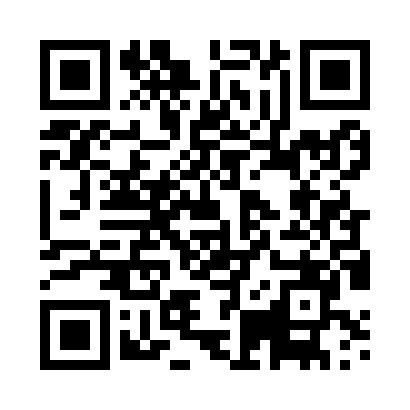 Prayer times for Boa Aldeia, PortugalWed 1 May 2024 - Fri 31 May 2024High Latitude Method: Angle Based RulePrayer Calculation Method: Muslim World LeagueAsar Calculation Method: HanafiPrayer times provided by https://www.salahtimes.comDateDayFajrSunriseDhuhrAsrMaghribIsha1Wed4:456:311:296:258:2910:072Thu4:446:291:296:268:3010:093Fri4:426:281:296:268:3110:104Sat4:406:271:296:278:3210:125Sun4:386:261:296:278:3310:136Mon4:376:241:296:288:3410:157Tue4:356:231:296:288:3510:168Wed4:336:221:296:298:3610:189Thu4:326:211:296:308:3710:1910Fri4:306:201:296:308:3810:2111Sat4:296:191:296:318:3910:2212Sun4:276:181:296:318:4010:2413Mon4:256:171:296:328:4110:2514Tue4:246:161:296:328:4210:2715Wed4:226:151:296:338:4310:2816Thu4:216:141:296:338:4410:2917Fri4:206:131:296:348:4510:3118Sat4:186:121:296:358:4610:3219Sun4:176:111:296:358:4610:3420Mon4:156:111:296:368:4710:3521Tue4:146:101:296:368:4810:3622Wed4:136:091:296:378:4910:3823Thu4:126:081:296:378:5010:3924Fri4:106:081:296:388:5110:4125Sat4:096:071:296:388:5210:4226Sun4:086:061:296:398:5310:4327Mon4:076:061:296:398:5310:4428Tue4:066:051:306:408:5410:4629Wed4:056:051:306:408:5510:4730Thu4:046:041:306:418:5610:4831Fri4:036:041:306:418:5710:49